深圳市无人机行业协会关于组织参加2019（首届）全国民航安保科技展及相关论坛活动的通知各会员单位：为落实习近平总书记在全国公安工作会议上的重要讲话精神，落实科技兴警战略部署，推进科技在民航安保领域的融合创新。展示民航局公安局科技创新成果，促进行业交流，扩大行业引领示范效应。向科技要警力、向科技要效率、向科技要战斗力，向新中国成立70周年献礼！由中国民用机场协会、深圳安全防范行业协会主办，中国航空运输协会、深圳市无人机行业协会、深圳市智能交通行业协会、深圳机场集团、北京市安博会展有限公司及相关单位协办的“2019（首届）全国民航安保科技展”，将于2019年8月28-30日在深圳机场凯悦酒店举办。本届展会主要围绕民航安保科技领域，搭建政府、机场、航空公司、科技企业、科研院所、行业协会共聚一堂的交流、沟通、展示平台，就促进新技术、设备和服务开展全方位、多层次、多角度的交流与合作。展会期间，将结合“科技兴安”建设发展需要，以“智慧安保、智能安防、无人机防控、机场与公安协同发展、智慧安检、安保新流程、机场智能交通”为主题，举办系列专题论坛。论坛聚集行业热点，分享民航安保领域科技创新重要成果，解读官方政策标准制定思路及内容，宣讲智慧安保理论及实践路径，交流行业成熟经验及综合解决方案。现诚邀各会员单位报名参加本届全国民航安保科技展及会议论坛活动，具体安排如下：一、参展事项：1、时间：2019年8月29日—30日2、地点：广东省深圳机场凯悦酒店3、主要参展范围：无人机防控、智慧安保、智能安防、机场与公安协同发展、智慧安检、安保新流程、机场智能交通等内容展示。二、会议及论坛（一）8月28日下午报到 现场注册（二）开幕式主题大会（8月29日上午）开幕式民航安保新媒体联盟签约仪式民航安保科技创新/贡献奖颁奖仪式首批民航安保科技信息化专家颁证仪式（三）展会与主题论坛（8月29日下午-30日全天）围绕“智慧安保、智能安防、无人机防控、机场与公安协同发展、智慧安检、安保新流程、机场智能交通”等主题，举办系列专题论坛三、报名注册方式（一） 电话报名深无协秘书处 李主任：0755-88309168 18565615996
邮箱：b.li@cps.com.cn（二）二维码报名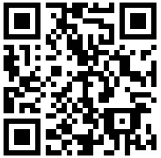 四、其他相关事宜1、组委会届时将结合需求，协助参展参会代表联系酒店，食宿费用自理，其中，参加论坛活动需缴纳会议服务保障费用（注册费），具体为：协会会员单位1500元/人，非协会会员单位2000元/人，参展及商务合作单位给予适当免费参会名额。2、会议（论坛）注册费收缴账户信息：户名：北京市安博会展有限公司开户行:中国建设银行股份有限公司北京和平里支行账  号:110010188000530117193、欢迎各会员单位就相关论坛商洽赞助合作。4、具体的论坛议程，组委会将于8月中旬发至各报名参会单位。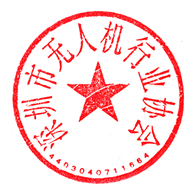 深圳市无人机行业协会二O一九年七月二十九日附件1：展会议程附件2：2019（首届）全国民航安保科技展会议安排2019（首届）全国民航安保科技展会议安排2019（首届）全国民航安保科技展会议安排2019（首届）全国民航安保科技展会议安排2019（首届）全国民航安保科技展会议安排日期时间位置事项备注8月28日14:00深圳机场凯悦酒店入住办理/8月29日9:00-18:00展会厅开幕式/分论坛七个聚焦行业热点的主题论坛：智慧安保、智能安防、无人机防控、机场与公安协同发展、智慧安检、安保新流程、机场智能交通。8月30日9:00-18:00展会厅分论坛七个聚焦行业热点的主题论坛：智慧安保、智能安防、无人机防控、机场与公安协同发展、智慧安检、安保新流程、机场智能交通。酒店地址/电话深圳机场凯悦酒店位于深圳宝安国际机场西侧/0755 23451234深圳机场凯悦酒店位于深圳宝安国际机场西侧/0755 23451234深圳机场凯悦酒店位于深圳宝安国际机场西侧/0755 23451234深圳机场凯悦酒店位于深圳宝安国际机场西侧/0755 23451234机场至酒店路线室内通道步行往返机场航站楼仅需5分钟室内通道步行往返机场航站楼仅需5分钟室内通道步行往返机场航站楼仅需5分钟室内通道步行往返机场航站楼仅需5分钟2019（首届）全国民航安保科技展参会注册表2019（首届）全国民航安保科技展参会注册表2019（首届）全国民航安保科技展参会注册表2019（首届）全国民航安保科技展参会注册表2019（首届）全国民航安保科技展参会注册表2019（首届）全国民航安保科技展参会注册表单位名称（公章）地址/座机邮编参会人员职   务性别手   机身份证号码E-mail专职联系人职  务性别手  机身份证号码E-mail报名注册费用： 单位:￥2000/单位 (   )人     ，协会会员单位 ：￥ 1500/单位 （   ）人                                                                                                                                                                                                                                                                                                                                                                                                      报名注册费用： 单位:￥2000/单位 (   )人     ，协会会员单位 ：￥ 1500/单位 （   ）人                                                                                                                                                                                                                                                                                                                                                                                                      报名注册费用： 单位:￥2000/单位 (   )人     ，协会会员单位 ：￥ 1500/单位 （   ）人                                                                                                                                                                                                                                                                                                                                                                                                      报名注册费用： 单位:￥2000/单位 (   )人     ，协会会员单位 ：￥ 1500/单位 （   ）人                                                                                                                                                                                                                                                                                                                                                                                                      报名注册费用： 单位:￥2000/单位 (   )人     ，协会会员单位 ：￥ 1500/单位 （   ）人                                                                                                                                                                                                                                                                                                                                                                                                      报名注册费用： 单位:￥2000/单位 (   )人     ，协会会员单位 ：￥ 1500/单位 （   ）人                                                                                                                                                                                                                                                                                                                                                                                                      我单位有意参与展会如下项目(如需详细资料,请来电索取):                                                                           
□一级赞助   □二级赞助   □现场展示-展位   □展会广告  □展会演讲   我单位有意参与展会如下项目(如需详细资料,请来电索取):                                                                           
□一级赞助   □二级赞助   □现场展示-展位   □展会广告  □展会演讲   我单位有意参与展会如下项目(如需详细资料,请来电索取):                                                                           
□一级赞助   □二级赞助   □现场展示-展位   □展会广告  □展会演讲   我单位有意参与展会如下项目(如需详细资料,请来电索取):                                                                           
□一级赞助   □二级赞助   □现场展示-展位   □展会广告  □展会演讲   我单位有意参与展会如下项目(如需详细资料,请来电索取):                                                                           
□一级赞助   □二级赞助   □现场展示-展位   □展会广告  □展会演讲   我单位有意参与展会如下项目(如需详细资料,请来电索取):                                                                           
□一级赞助   □二级赞助   □现场展示-展位   □展会广告  □展会演讲   费用总计      万     仟      佰      拾      元整(小写)              元      万     仟      佰      拾      元整(小写)              元      万     仟      佰      拾      元整(小写)              元      万     仟      佰      拾      元整(小写)              元      万     仟      佰      拾      元整(小写)              元汇款方式:
户名：北京市安博会展有限公司
开户行:中国建设银行股份有限公司北京和平里支行
账  号:11001018800053011719汇款方式:
户名：北京市安博会展有限公司
开户行:中国建设银行股份有限公司北京和平里支行
账  号:11001018800053011719汇款方式:
户名：北京市安博会展有限公司
开户行:中国建设银行股份有限公司北京和平里支行
账  号:11001018800053011719汇款方式:
户名：北京市安博会展有限公司
开户行:中国建设银行股份有限公司北京和平里支行
账  号:11001018800053011719汇款方式:
户名：北京市安博会展有限公司
开户行:中国建设银行股份有限公司北京和平里支行
账  号:11001018800053011719汇款方式:
户名：北京市安博会展有限公司
开户行:中国建设银行股份有限公司北京和平里支行
账  号:11001018800053011719注:由于往届会议期间酒店客房异常紧张,为避免不便望请参会嘉宾提前自行预订酒店,(展会所在酒店可享受协议价格),交通住宿餐饮自理。如您确认参会或参加演讲请填写本册表,加盖公章尽快邮件民航安保科技展组委会,并于7日内将相关款项汇入指定账号。                          注:由于往届会议期间酒店客房异常紧张,为避免不便望请参会嘉宾提前自行预订酒店,(展会所在酒店可享受协议价格),交通住宿餐饮自理。如您确认参会或参加演讲请填写本册表,加盖公章尽快邮件民航安保科技展组委会,并于7日内将相关款项汇入指定账号。                          注:由于往届会议期间酒店客房异常紧张,为避免不便望请参会嘉宾提前自行预订酒店,(展会所在酒店可享受协议价格),交通住宿餐饮自理。如您确认参会或参加演讲请填写本册表,加盖公章尽快邮件民航安保科技展组委会,并于7日内将相关款项汇入指定账号。                          注:由于往届会议期间酒店客房异常紧张,为避免不便望请参会嘉宾提前自行预订酒店,(展会所在酒店可享受协议价格),交通住宿餐饮自理。如您确认参会或参加演讲请填写本册表,加盖公章尽快邮件民航安保科技展组委会,并于7日内将相关款项汇入指定账号。                          注:由于往届会议期间酒店客房异常紧张,为避免不便望请参会嘉宾提前自行预订酒店,(展会所在酒店可享受协议价格),交通住宿餐饮自理。如您确认参会或参加演讲请填写本册表,加盖公章尽快邮件民航安保科技展组委会,并于7日内将相关款项汇入指定账号。                          注:由于往届会议期间酒店客房异常紧张,为避免不便望请参会嘉宾提前自行预订酒店,(展会所在酒店可享受协议价格),交通住宿餐饮自理。如您确认参会或参加演讲请填写本册表,加盖公章尽快邮件民航安保科技展组委会,并于7日内将相关款项汇入指定账号。                          会务联系:深无协秘书处：0755-88309168 18565615996邮箱：b.li@cps.com.cn会务联系:深无协秘书处：0755-88309168 18565615996邮箱：b.li@cps.com.cn会务联系:深无协秘书处：0755-88309168 18565615996邮箱：b.li@cps.com.cn会务联系:深无协秘书处：0755-88309168 18565615996邮箱：b.li@cps.com.cn会务联系:深无协秘书处：0755-88309168 18565615996邮箱：b.li@cps.com.cn会务联系:深无协秘书处：0755-88309168 18565615996邮箱：b.li@cps.com.cn